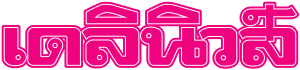    ข่าวประจำวันที่ 19 มิถุนายน พ.ศ.2558 หน้าที่ 1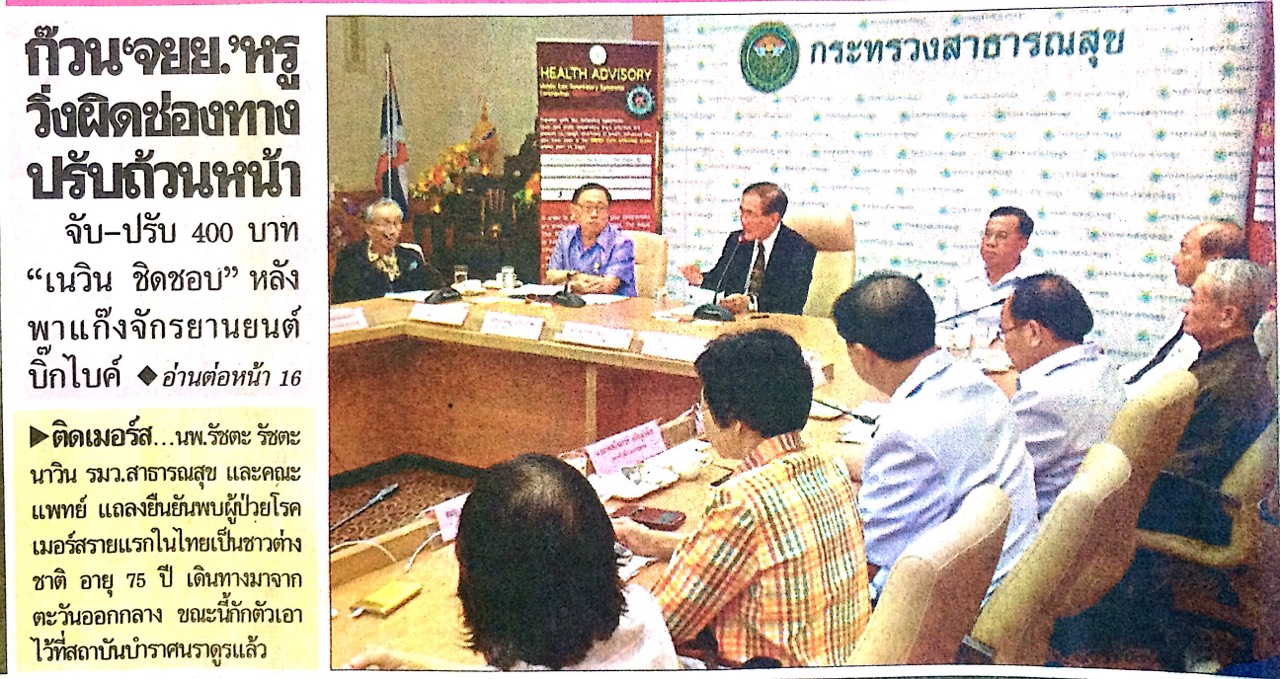 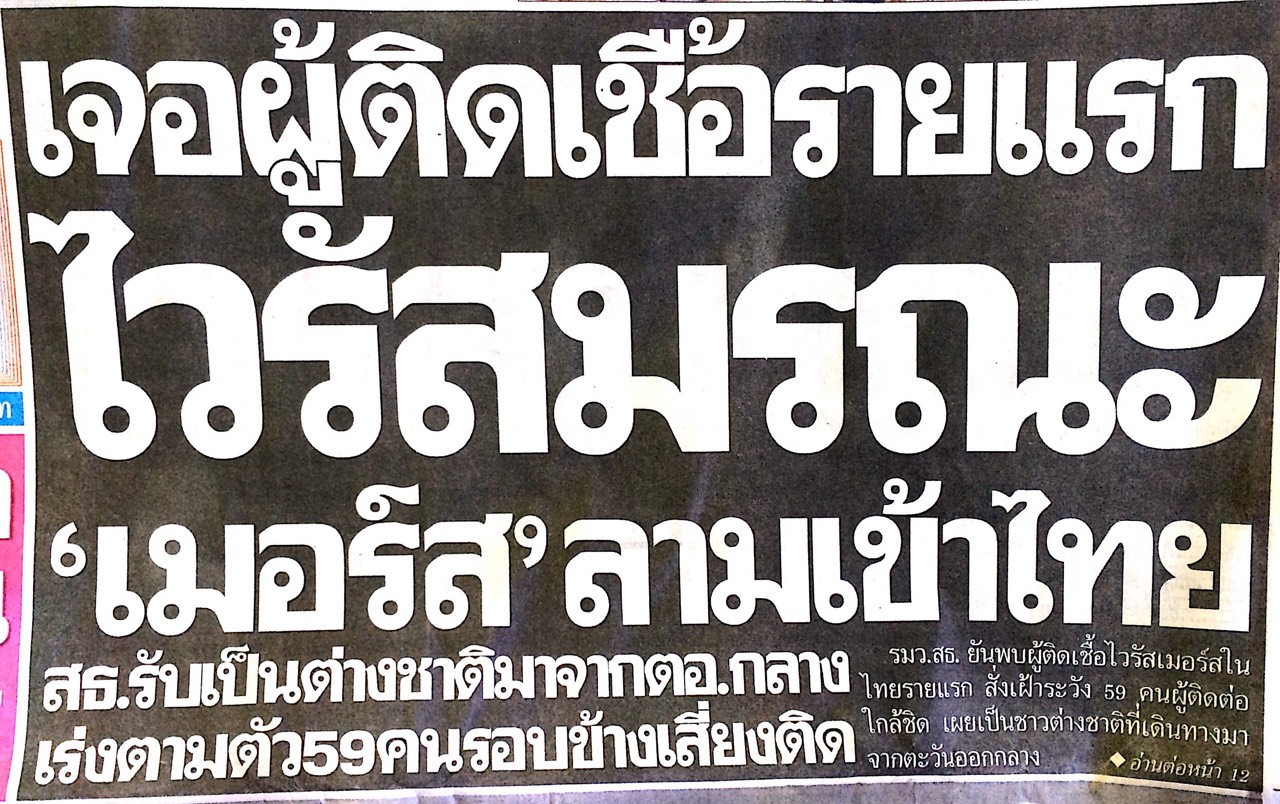    ข่าวประจำวันที่ 19 มิถุนายน พ.ศ.2558 หน้าที่ 12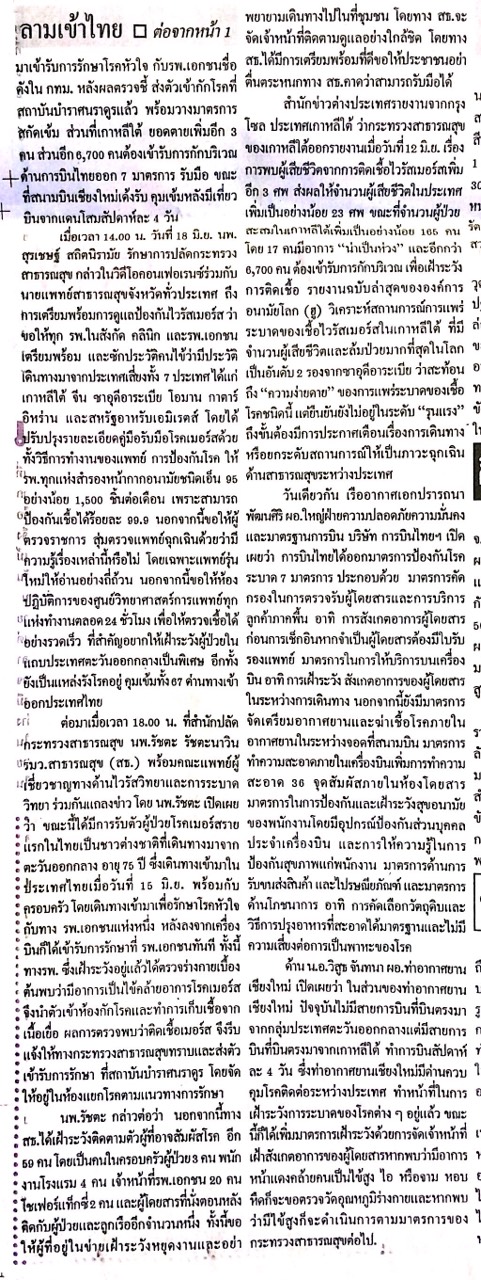 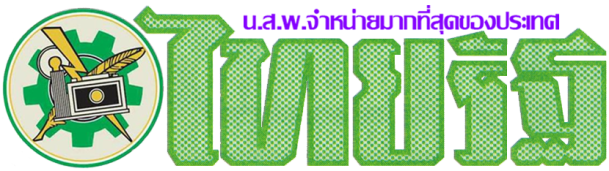 ข่าวประจำวันที่ 19 มิถุนายน พ.ศ.2558 หน้าที่ 1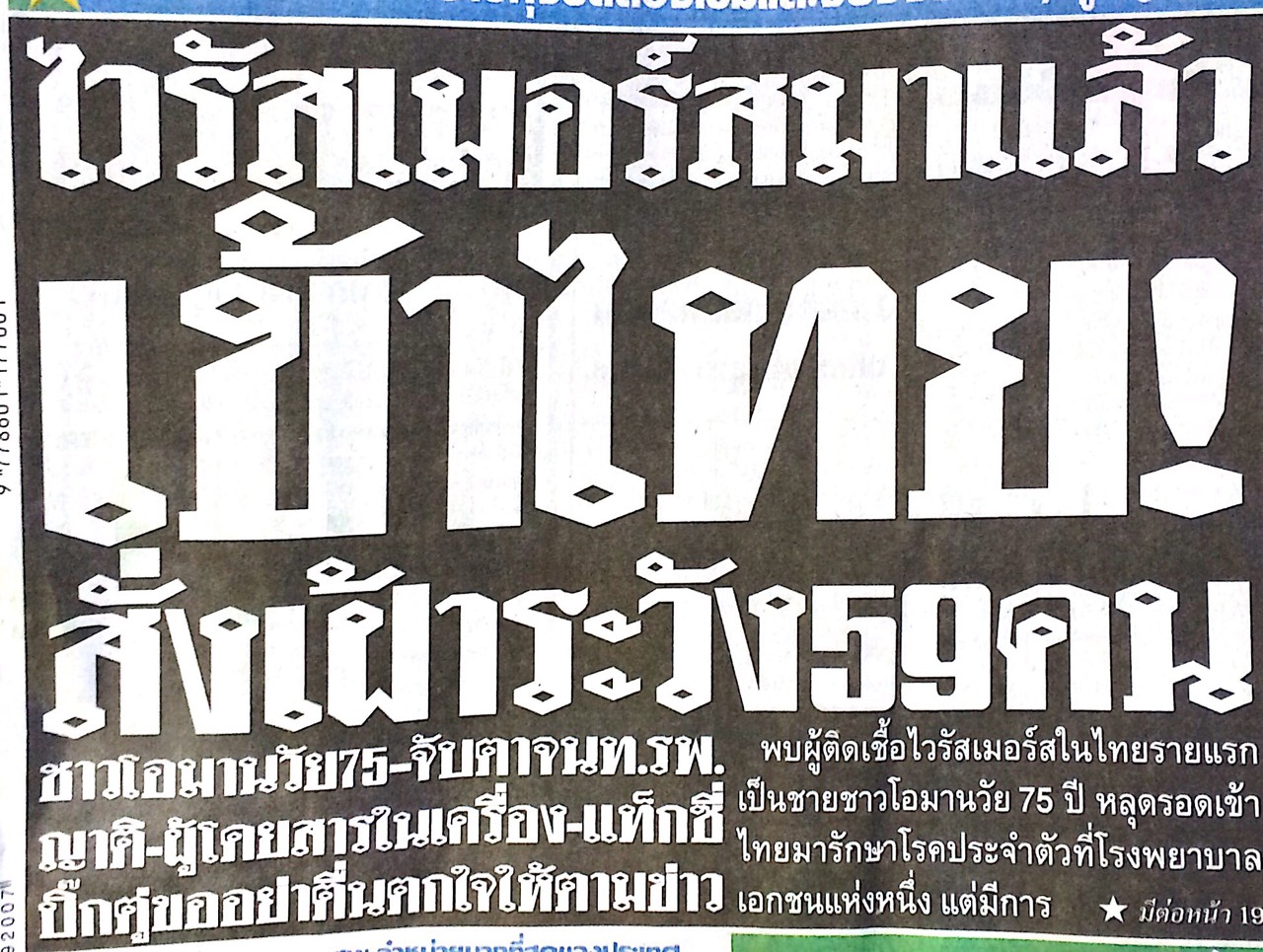 ข่าวประจำวันที่ 19 มิถุนายน พ.ศ.2558 หน้าที่ 19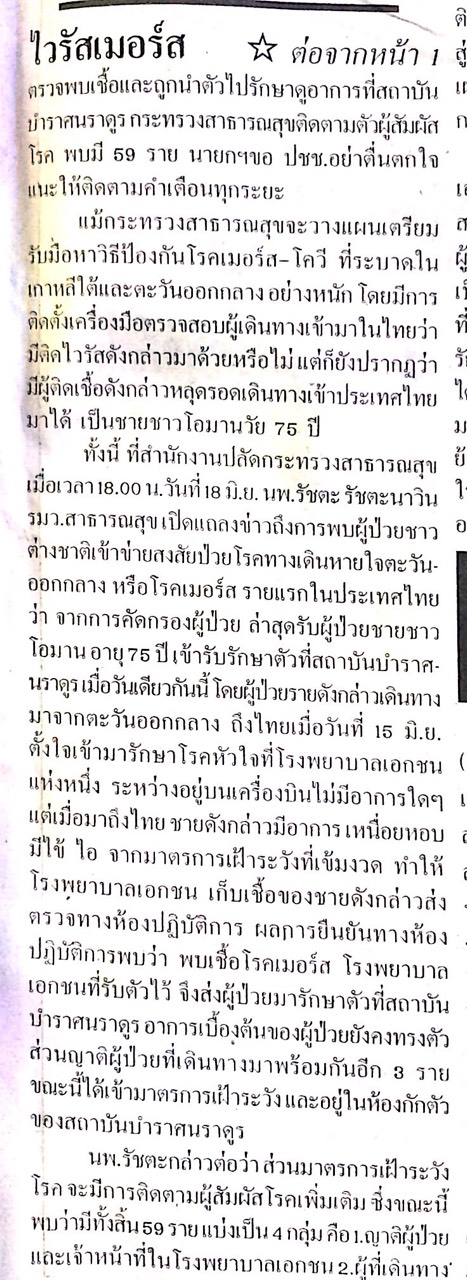 ข่าวประจำวันที่ 19 มิถุนายน พ.ศ.2558 หน้าที่ 19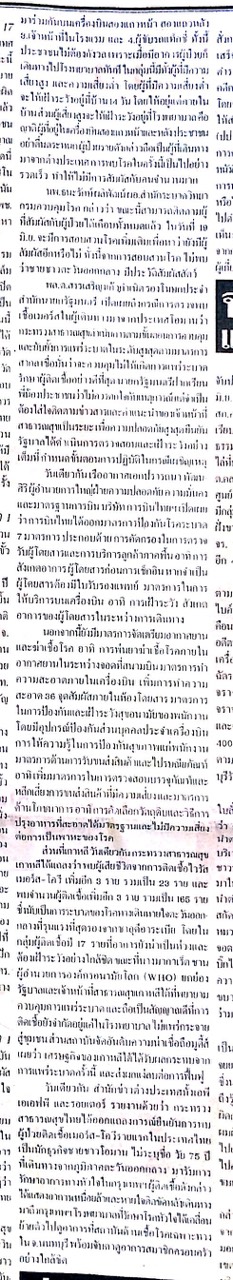 ข่าวประจำวันที่ 19 มิถุนายน พ.ศ.2558 หน้าที่ 15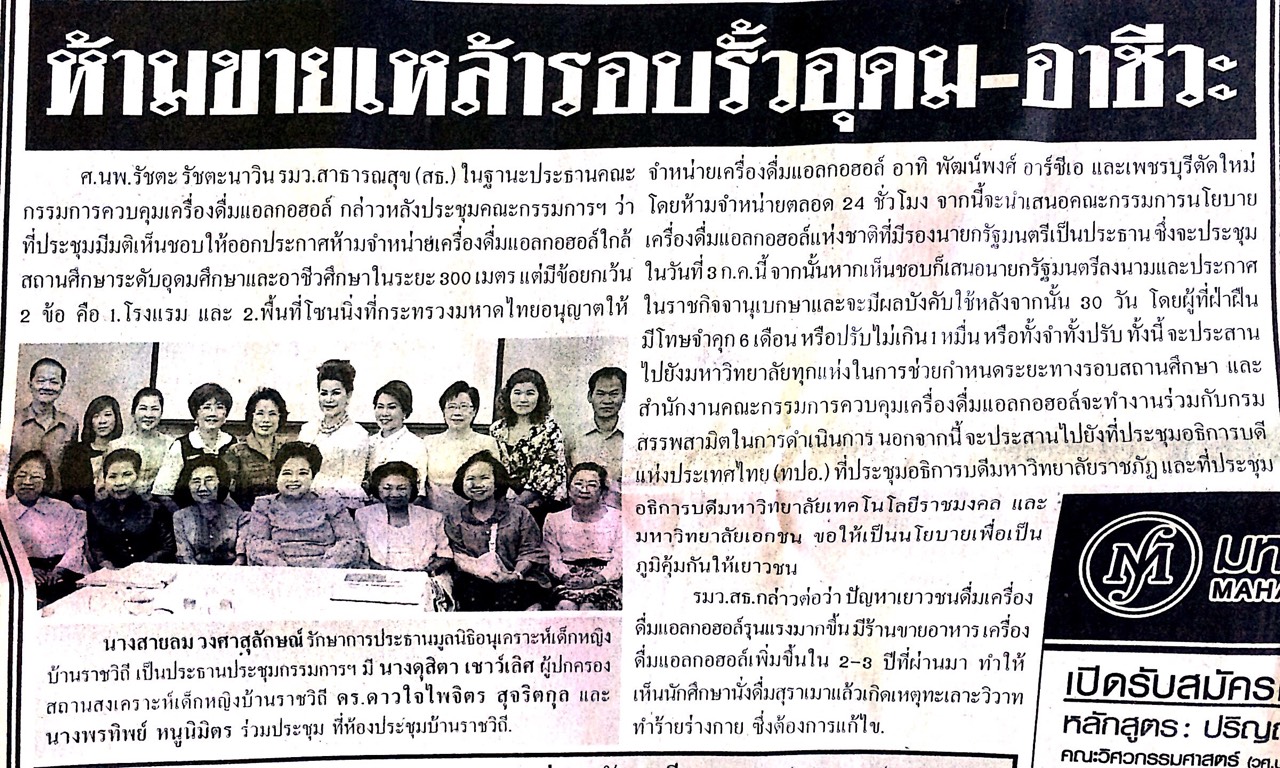 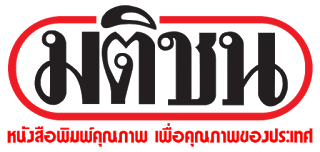 ข่าวประจำวันที่ 19 มิถุนายน พ.ศ.2558 หน้าที่ 1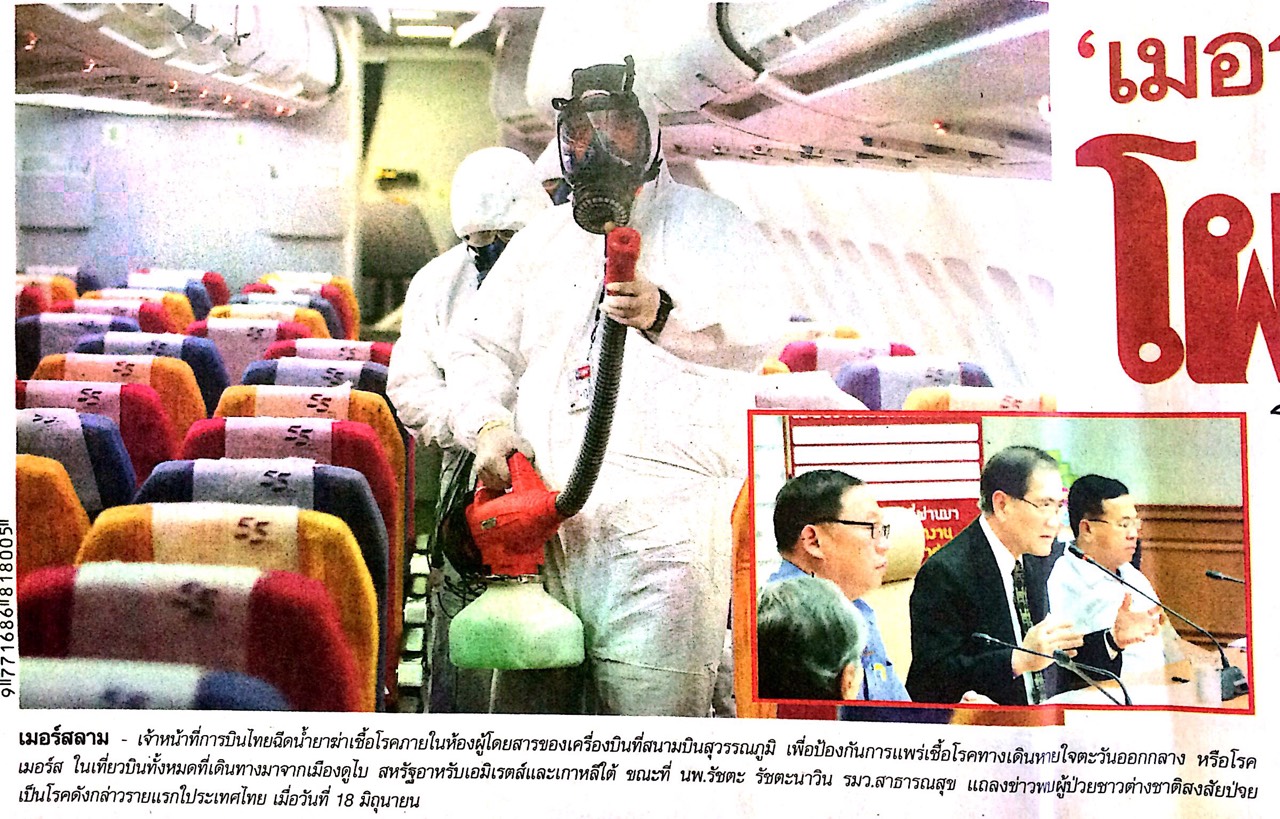 